Read Write Inc Handwriting Rhymes and Characters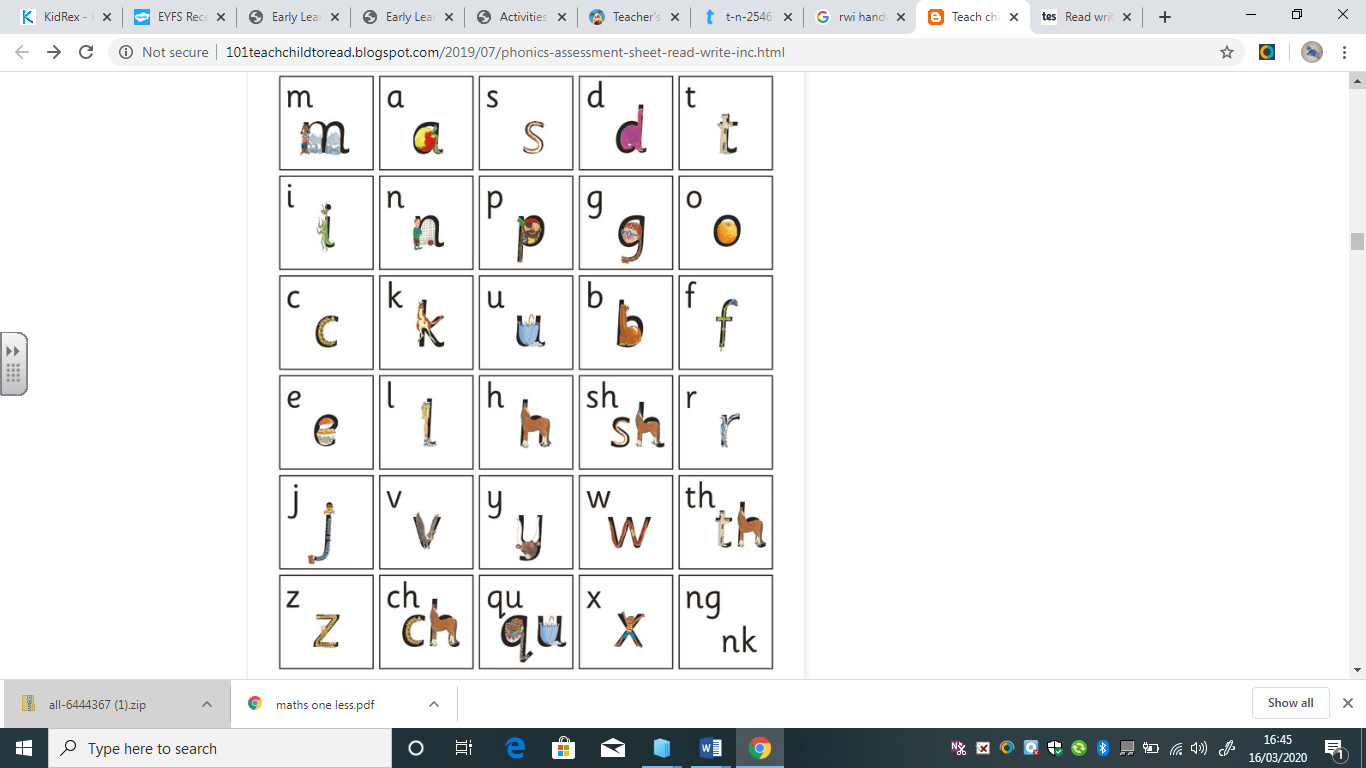 SoundRhymeRhymeRhymeaRound the apple and down the leaf (apple)Round the apple and down the leaf (apple)Round the apple and down the leaf (apple)bDown the laces to the heel, round the toe (Boot)Down the laces to the heel, round the toe (Boot)Down the laces to the heel, round the toe (Boot)cCurl around the caterpillar ( caterpillar)Curl around the caterpillar ( caterpillar)Curl around the caterpillar ( caterpillar)dRound his bottom, up his tall neck and down to his feet (dinosaur)Round his bottom, up his tall neck and down to his feet (dinosaur)Round his bottom, up his tall neck and down to his feet (dinosaur)eLift off the top and scoop out the egg (egg)Lift off the top and scoop out the egg (egg)Lift off the top and scoop out the egg (egg)fDown the stem and draw the leaves (flower)Down the stem and draw the leaves (flower)Down the stem and draw the leaves (flower)gRound her face, down her hair and give her a curl (girl)Round her face, down her hair and give her a curl (girl)Round her face, down her hair and give her a curl (girl)hDown the head to the hooves and over his back (horse)Down the head to the hooves and over his back (horse)Down the head to the hooves and over his back (horse)iDown his body, and a dot for his head (insect)Down his body, and a dot for his head (insect)Down his body, and a dot for his head (insect)jDown his body, curl and dot (Jack in the box)Down his body, curl and dot (Jack in the box)Down his body, curl and dot (Jack in the box)kDown the kangaroo’s body, tail and leg (kangaroo)Down the kangaroo’s body, tail and leg (kangaroo)Down the kangaroo’s body, tail and leg (kangaroo)lDown the long leg (leg)Down the long leg (leg)Down the long leg (leg)mDown Maisie, over the mountain, over the mountain (Maisie and mountains)Down Maisie, over the mountain, over the mountain (Maisie and mountains)Down Maisie, over the mountain, over the mountain (Maisie and mountains)nDown Nobby, over his net (football net)Down Nobby, over his net (football net)Down Nobby, over his net (football net)oAll around the orange (orange)All around the orange (orange)All around the orange (orange)pDown his plait and around his head (pirate)Down his plait and around his head (pirate)Down his plait and around his head (pirate)qRound her head, up past her earrings and down her hair (queen)Round her head, up past her earrings and down her hair (queen)Round her head, up past her earrings and down her hair (queen)rDown his back, then curl over his arm (robot)Down his back, then curl over his arm (robot)Down his back, then curl over his arm (robot)sSlither sown the snake (snake)Slither sown the snake (snake)Slither sown the snake (snake)tDown the tower across the tower (castle tower)Down the tower across the tower (castle tower)Down the tower across the tower (castle tower)uDown and under, up to the top and draw the puddle (umbrella)Down and under, up to the top and draw the puddle (umbrella)Down and under, up to the top and draw the puddle (umbrella)vDown a wing, up a wing (vulture)Down a wing, up a wing (vulture)Down a wing, up a wing (vulture)wDown up, down up (worm)Down up, down up (worm)Down up, down up (worm)xDown the arem and leg and repeat the other side (exercise)Down the arem and leg and repeat the other side (exercise)Down the arem and leg and repeat the other side (exercise)yDown a horn, up a horn and under his head (yak)Down a horn, up a horn and under his head (yak)Down a horn, up a horn and under his head (yak)zZig – zag- zig (zip)Zig – zag- zig (zip)Zig – zag- zig (zip)Bouncy vowelsBouncy vowelsBouncy consonantsStretchy consonants